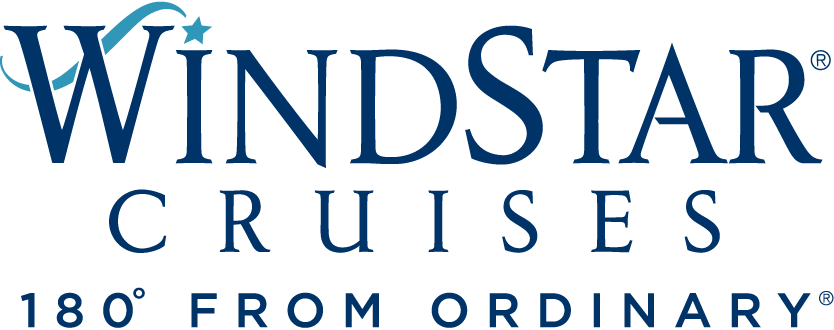 Windstar Cruises Adds Arabia to 2023/2024 Sailing Schedule 
New brochure just released with details on Arabia – Red Sea and Persian Gulf explorationsMIAMI, FL, August 23, 2022 – Windstar Cruises’ small ships are known for sailing to luxurious and off-the-beaten-path ports around the world. The full breadth of sailings is highlighted best in their new brochure, available to order or access online today, including the line’s newest offering: cruises to the Red Sea and Persian Gulf – a first for the luxury cruise line. “With impressive UNESCO sights, beautiful beaches and wildlife, top-rated golf courses, amazing snorkeling and diving, and of course, great shopping, Windstar is excited to introduce our guests to the Red Sea and Persian Gulf with new itineraries in Saudi Arabia, Jordan, Egypt, Oman, United Arab Emirates, Bahrain, and Qatar,” explained Windstar Cruises President Christopher Prelog. Cruises begin November, 2023, on the all-suite, 312-guest Star Legend. The 18-day Wonders of Arabia sails from Athens to Dubai, transiting the Suez Canal and spending five days in Egypt and Jordan, including an overnight in Luxor to take in the majestic Karnak and Luxor temples, followed by two days in Oman. The 10-day Sparkling Sands & Cities of the Persian Gulf will sail on 11 dates from Dubai to Muscat, Oman (and the reverse). Highlights are overnights in Doha and Abu Dhabi; a late night in Ras Al-Khaimah; stops in quieter cities like Fujairah or Khasab; as well as time on Sir Bani Yas, an island known for its pristine nature and wildlife conservation.  The 9-day Arabian Nights & Egyptian Days will sail on two dates (one in each direction) from Jeddah, Saudi Arabia to Aqaba, Jordan – and the reverse. Highlights include an overnight in Sharm el-Sheikh and in Safaga with the opportunity to visit Luxor, and the chance to soak in the turquoise waters of the resort ports of Ain Sokhna and Hurghada. There is only one Red Sea Revelries via the Suez Canal, a 12-day voyage from Jeddah, Saudi Arabia, to Athens. Highlights include an overnight in Luxor; a later night in Ain Sokhna, Egypt; a transit through the Suez Canal; and a day in Heraklion, Crete. Small ship cruise afficionados can choose to sail aboard the line’s Wind Class sailing yachts – 148-guest Wind Star and Wind Spirit and 342-guest Wind Surf – or the newly transformed Star Plus Class all-suite yachts – 312-guest Star Breeze, Star Pride and Star Legend. Windstar is the official cruise line of the James Beard Foundation and provides an elevated dining experience aboard its yachts. For more information on Windstar Cruises and all of its itineraries, visit www.windstarcruises.com. ###Contacts:Sarah Scoltock, Director of Public Relations, Windstar Cruises / sarah.scoltock@windstarcruises.com Sally Spaulding, Account Director, Percepture / sspaulding@percepture.comAbout Windstar Cruises
Windstar Cruises operates a fleet of six boutique all-suite and sailing yachts carrying 148-342 guests. Small ship cruises sail throughout Europe, the Caribbean, Costa Rica and the Panama Canal, Asia, Alaska and British Columbia, Canada and New England, Tahiti and the South Pacific, Mexico and U.S. Coastal, Arabia and Australia. Three Star Plus Class yachts emerged recently from a $250 Million Star Plus Initiative which added new suites, restaurants, and a world-class spa and fitness center. The award-winning line is known for immersive experiences, destination authenticity, port-intensive itineraries, exceptional service, and an innovative culinary program.  Windstar Cruises is part of the Xanterra Travel Collection, a group of global hospitality and travel companies, one of which traces its history back over a hundred years of operating our country’s iconic national parks, including Grand Canyon, Yellowstone, Glacier, Death Valley, and many others. Xanterra Travel Collection is owned by The Anschutz Corporation, the ultimate owner of the Broadmoor, Sea Island, and entertainment giant AEG, Anschutz Entertainment Group.